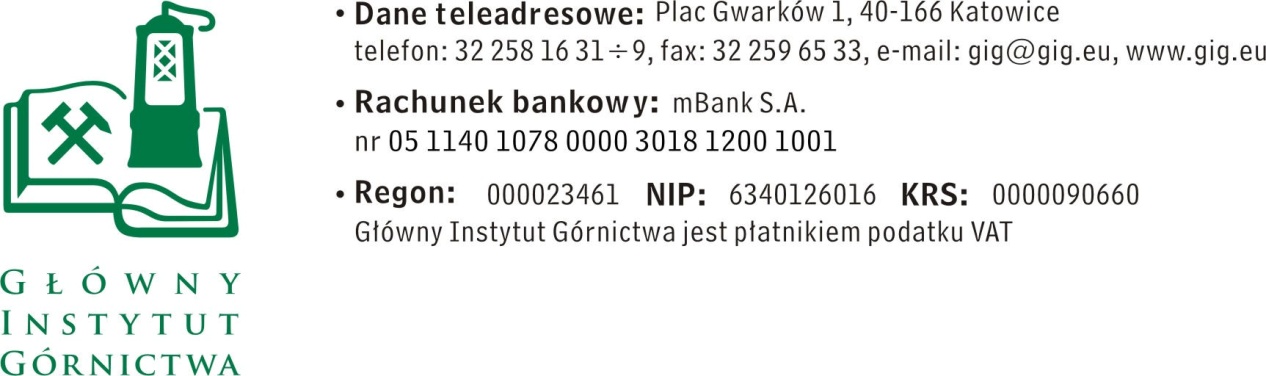 ZAPYTANIE OFERTOWE  z  dnia 11.10.2016 r.„ Kompleksowa renowacja kolektora głównego kanalizacji na terenie Głównego Instytutu Górnictwa  w Katowicach  ”.Informacje ogólneZamawiający: Główny Instytut GórnictwaDo niniejszego zapytanie ofertowego nie stosuje się przepisów ustawy Prawo Zamówień Publicznych z dnia 29 stycznia 2004 r. (Dz. U. z 2015r., poz. 2164).Opis przedmiotu  zamówienia. Przedmiot zamówienia obejmuje kompleksową renowację kolektora głównego kanalizacji na terenie Głównego Instytutu Górnictwa  w Katowicach . Szczegółowy opis przedmiotu zamówienia zawiera załącznik nr 2.Osoba do kontaktów z oferentami :Zbigniew Grzyśka, tel. 32/ 259 22 27, e-mail: zgrzyska@gig.euIV.	Wymagania dotyczące Wykonawców i ofert :Zamawiający wymaga od Wykonawców posiadania doświadczenia w realizacji zadań zgodnych z założeniami zawartymi w załączniku 2. Wykonawca załączy do oferty wykaz co najmniej dwóch prac potwierdzających wyżej opisane doświadczenie.Wymagany termin ważności oferty: 30 dni od daty złożenia.Ofertę należy złożyć na załączonym formularzu ofertowym – załącznik nr 1.V.	Warunki płatności : Płatność na podstawie jednorazowej faktury VAT, wystawionej po przekazaniu dokumentacji i końcowym odbiorze dokumentacji przez Zamawiającego.Termin płatności 30 dni od daty dostarczenia faktury prawidłowo wystawionej po odbiorze końcowym dokumentacji pomiarowej.VI.   Kryteria oceny ofert oraz wybór najkorzystniejszej oferty.Zamawiający uzna za najkorzystniejszą i wybierze ofertę o najniższej cenie, która spełnia wszystkie wymagania określone w Opisie przedmiotu zamówienia.Cena podana przez Wykonawcę nie będzie podlegała zmianie w trakcie realizacji zamówienia.VII.   Miejsce i termin składania ofert.Ofertę według załączonego wzoru należy złożyć do dnia  21.10.2016. Ofertę można złożyć drogą elektroniczną  lub w siedzibie Zamawiającego budynek B pokój nr 9a.Główny Instytut Górnictwa,Plac Gwarków 1,40-166 Katowice,fax: 32 258 5997;mail : zgrzyska@gig.euZamawiający zastrzega sobie prawo do wezwania Wykonawcy do udzielenia dodatkowych informacji związanych z przedmiotem zamówienia i złożoną ofertą..Zamawiający zastrzega sobie prawo do unieważnienia zapytania ofertowego w każdej chwili,       bez podania przyczyny.VIII Termin wykonania zadania:1 miesiąc od daty podpisania umowy/potwierdzenia zamówienia.IX. Załączniki.1.	Formularz oferty.2.	Opis wykonania przedmiotu zamówienia.  Kierownik Działu TechnicznegoGłównego Instytut Górnictwa w Katowicach						( ------------------------------------------- )inż. Bogdan Chrzan Załącznik nr 1 do zapytania ofertowego__________________pieczęć firmowa WykonawcyNazwa / Imię i nazwisko Wykonawcy:__________________________________________________________________________________________Adres: _______________________________NIP:	 _______________________________Nr tel.: _________________ Nr faksu: ________________Adres e-mail: _________________________OFERTAz dnia _____________„Kompleksowa renowacja kolektora głównego kanalizacji na terenie Głównego Instytutu Górnictwa  w Katowicach”Niniejszym oferujemy wykonanie usługi, zgodnie z warunkami zawartymi w Zapytaniu ofertowym za kwotę:netto: _________________________ PLN,VAT – ___%, wartość ___________________ PLN,brutto: _______________________________ PLN.słownie: ______________________________________________________________2.	Oświadczenie Wykonawcy:2.1	Oświadczam, że cena brutto obejmuje wszystkie koszty realizacji przedmiotu zamówienia.2.2	Oświadczam, że spełniam wszystkie wymagania zawarte w Zapytaniu ofertowym.2.3	Oświadczam, że uzyskałem od Zamawiającego wszelkie informacje niezbędne do rzetelnego sporządzenia niniejszej oferty.2.4	Oświadczam, że uznaję się za związanego treścią złożonej oferty, przez okres 30 dni od daty jej złożenia.2.5	Oświadczam, że znane  mi  są zasady wyboru Wykonawcy i nie wnoszę do nich zastrzeżeń.3.	Załączniki wymagane do oferty: –	kserokopia / skan aktualnego odpisu z właściwego rejestru lub z centralnej ewidencji i informacji o działalności gospodarczej,–	wykaz wykonanych prac,.      _____________________________			____________________________(miejscowość, data)							(podpis)Załącznik nr 2 do Zapytania ofertowego.Zakres wymaganych pracS2-S1na 2,8m występowanie pęknięcia na łączeniu rur – naprawa punktowa w postaci instalacji pakera z włókna szklanego nasączonego żywicąS2-S3na 1,0m pęknięcie wzdłużno-okrężne – naprawa punktowa w postaci instalacji pakera z włókna szklanego nasączonego żywicą,na 3,7m pęknięcie wzdłużne o długości 1,0m – naprawa punktowa w postaci instalacji pakera z włókna szklanego nasączonego żywicą.S4-S5na 1,0m pęknięcie okrężne – naprawa punktowa w postaci instalacji pakera z włókna szklanego nasączonego żywicą,na 5,0m pęknięcie okrężne – naprawa punktowa w postaci instalacji pakera z włókna szklanego nasączonego żywicą.S6-S7na 1,0m pęknięcie okrężne – naprawa punktowa w postaci instalacji pakera z włókna szklanego nasączonego żywicą.S7-S8na 2,6m wyrwa w kanale godzina 3, na wysokości przyłącza wpiętego „na ostro” – naprawa punktowa w postaci instalacji pakera z włókna szklanego nasączonego żywicą, wraz z otwarciem przyłącza.S8-S9, S9-S10 (sumaryczna długość – 27,5m)instalacja rękawa  utwardzanego na miejscu a pomocą promieni UV, wody lub pary o następujących parametrach:nasączanie rękawa przy zastosowaniu podciśnienia, w warunkachkontrolowanych, fabrycznych (niedopuszczalne jest nasączanie na placu budowy),barwa rękawa przed zainstalowaniem powinna być na całej jego powierzchnijednakowa pod względem odcienia i intensywności,moduł sprężystości krótkoterminowy nie mniejszy niż 2100MPa wg. PN-ENISO178,minimalna grubość konstrukcyjna (po utwardzeniu) rękawa nie mniejsza niż:ø250 – 5,0mmø300 – 6,0mmsztywność obwodowa krótkoterminowa S powinna być nie mniejsza niż 4,0kN/m2oraz liczona na podstawie wzoru: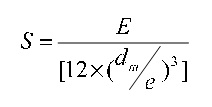 gdzie:E – krótkoterminowy moduł sprężystości E [MPa] wg. PN-EN ISO178e - grubość ścianki [m]dm - średnia średnica rękawa [m]dm=dw+(dz-dw)/2dz – średnica zewnętrzna rękawa [m]dw – średnica wewnętrzna rękawa [m]maksymalne zmniejszenie średnicy przewodu po renowacji 7%odporność chemiczna w zakresie pH 6-9 i temperatury do 60°C,odporność chemiczna na wpływ zalegających osadów,odporność na ścieranie tzn. brak uszkodzeń powierzchni przy wykonywaniu próbna ścieranie,wymiary rękawa dobrane do średnicy kanału,przyleganie rękawa do powierzchni wewnętrznej kanału na całej długościrównomiernego utwardzenia rękawa,szczelność kanału,zdolność rękawa do przenoszenia obciążeń gruntu, obciążeń hydrostatycznychoraz obciążeń eksploatacyjnych przy założeniu całkowitego zniszczenienaprawianego przewodu udokumentowana obliczeniami,wytrzymałość na ciśnienie wewnętrzne do 0,2 MPa – ze względu na możliwespiętrzenia w kanalizacji,zapewnienie właściwego stanu kanału po renowacji w postaci jednorodnejpowierzchni kanału, odkształcenia, nieregularności wykładziny dopuszczalne sąw przypadku zmiennej geometrii naprawianego przewodu (tzn. łuki, zmianyśrednicy naprawianego kanału, wynikające z korozji, przesunięć na złączach,pęknięć materiału rodzimego, stosowania rur o zmiennych średnicach itp.Uwaga: na polu S8-S9 w odległości 7,0m od studni S8 występuje zmiana średnicy z 250 mm na 300 mm, odcinek S9-S10 ma średnicę 300 mm,Zamawiający dopuszcza renowację na całej długości rękawa o średnicy 250mm we wzmocnieniu zapobiegającemu nadmiernemu rozciągnięciu rękawa podczas instalacji w kanale fi 300 mm z równoczesną iniekcją przestrzeni pomiędzy zainstalowanym rękawem a naprawianym kanałem zaprawą o wytrzymałości na ściskanie nin. 25 MPaS10-S11na 2,0m pęknięcie okrężne – naprawa punktowa w postaci instalacji pakera z włókna szklanego nasączonego żywicą,na 2,0-3,0m pęknięcie wzdłużne – naprawa punktowa w postaci instalacji pakera z włókna szklanego nasączonego żywicą.S11-S14 (sumaryczna długość – 25 m)instalacja rękawa  utwardzanego na miejscu a pomocą promieni UV, wody lub pary o następujących parametrach:nasączanie rękawa przy zastosowaniu podciśnienia, w warunkachkontrolowanych, fabrycznych (niedopuszczalne jest nasączanie na placu budowy),barwa rękawa przed zainstalowaniem powinna być na całej jego powierzchnijednakowa pod względem odcienia i intensywności,moduł sprężystości krótkoterminowy nie mniejszy niż 2100MPa wg. PN-ENISO178,minimalna grubość konstrukcyjna (po utwardzeniu) rękawa nie mniejsza niż:ø250 – 5,0mmø300 – 6,0mmsztywność obwodowa krótkoterminowa S powinna być nie mniejsza niż 4,0kN/m2oraz liczona na podstawie wzoru: gdzie:E – krótkoterminowy moduł sprężystości E [MPa] wg. PN-EN ISO178e - grubość ścianki [m]dm - średnia średnica rękawa [m]dm=dw+(dz-dw)/2dz – średnica zewnętrzna rękawa [m]dw – średnica wewnętrzna rękawa [m]maksymalne zmniejszenie średnicy przewodu po renowacji 7%odporność chemiczna w zakresie pH 6-9 i temperatury do 60°C,odporność chemiczna na wpływ zalegających osadów,odporność na ścieranie tzn. brak uszkodzeń powierzchni przy wykonywaniu próbna ścieranie,wymiary rękawa dobrane do średnicy kanału,przyleganie rękawa do powierzchni wewnętrznej kanału na całej długościrównomiernego utwardzenia rękawa,szczelność kanału,zdolność rękawa do przenoszenia obciążeń gruntu, obciążeń hydrostatycznychoraz obciążeń eksploatacyjnych przy założeniu całkowitego zniszczenienaprawianego przewodu udokumentowana obliczeniami,wytrzymałość na ciśnienie wewnętrzne do 0,2 MPa – ze względu na możliwespiętrzenia w kanalizacji,zapewnienie właściwego stanu kanału po renowacji w postaci jednorodnejpowierzchni kanału, odkształcenia, nieregularności wykładziny dopuszczalne sąw przypadku zmiennej geometrii naprawianego przewodu (tzn. łuki, zmianyśrednicy naprawianego kanału, wynikające z korozji, przesunięć na złączach,pęknięć materiału rodzimego, stosowania rur o zmiennych średnicach itp.Remont 4 szt. studzienek kanalizacyjnych (S5, S6, S10, S11) w postaci:Czyszczenia studni urządzeniem wysokociśnieniowym o ciśnieniu 500 Bar.Iniekcji masy iniekcyjnej o wytrzymałości na ściskanie min. 25 MPa do ubytków w kinecie w celu wzmocnienia kinety studni oraz wypełnienia powstałych pustek przez które dostaje się grunt do wnętrza studni.Pokrycia kinety wraz spocznikiem warstwa laminatu (włókna szklanego nasączonego na miejscu żywicą poliestrową).Renowację ścian studni do wysokości 0,5m ponad kinetę za pomocą cienkościennych paneli GRP.Należy zastosować cienkościenne panele wykonane z mat z włókna szklanego nasączonego infuzyjnie żywicami poliestrowymi. Panele muszą umożliwiać wprowadzenie ich do wnętrza studni przez właz studzienny i komin studni.  Wykładzina o wytrzymałości na rozciąganie min 140 MPa, musi mieć grubość min 4 mm. Panel do renowacji studni musi być monolityczny łączony na zakładkę tylko w płaszczyźnie pionowej i na połączeniu z kinetą. Przestrzeń pomiędzy wykładziną a ścianą studni, musi być wypełniona zaprawą iniekcyjną o wysokiej wytrzymałości na ściskanie min. 25MPa wg PN-EN 206-1:2003/A2:2006.Parametry cienkościennego panelu GRP nasączonego żywicą poliestrowągrubość panelu min 4 mm,wytrzymałość na rozciąganie ≥140 MPa,wytrzymałość na zginanie ≥ 170 MPa,max temp. eksploatacji – 60 st. C,zawartość włókna szklanego >51 %,naprężenia zginające przy pierwszymproces nasączenia mat z włókna żywicą poliestrową z wykorzystaniem procesu infuzji.